ESCOLA _________________________________DATA:_____/_____/_____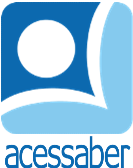 PROF:_______________________________________TURMA:___________NOME:________________________________________________________SITUAÇÕES PROBLEMA SOBRE DINHEIROCaio foi em uma loja de brinquedos para comprar 5 carrinhos. Sabendo que cada carrinho custa  R$ 10,00, quanto ele pagará no total?R. Cada ingresso, para a peça de teatro, custa R$ 65,00. 3 amigos irão comprar os ingressos, quanto eles vão gastar ao todo?R. No mercado, 1 kg de maçãs custa R$5,00. Se Tiago comprar 3 kg de maçãs, quanto pagará? R. Vovó fez 36 bolinhos de chuva, para vender na igreja, por R$2,00 cada. Sabendo que ela vendeu todos os bolinhos, quanto ela ganhou?R. A confeiteira fez 48 bolos, destes 25 são de chocolate. Sabendo que cada bolo de chocolate foi vendido por R$15,00, quanto dinheiro ela ganhará com a venda de todos os bolos de chocolate? R. Pedro tem, em seu cofrinho, 5 moedas de R$ 1,00 e 8 moedas de R$ 0,50. Quanto dinheiro ele tem no cofrinho?R. 